 .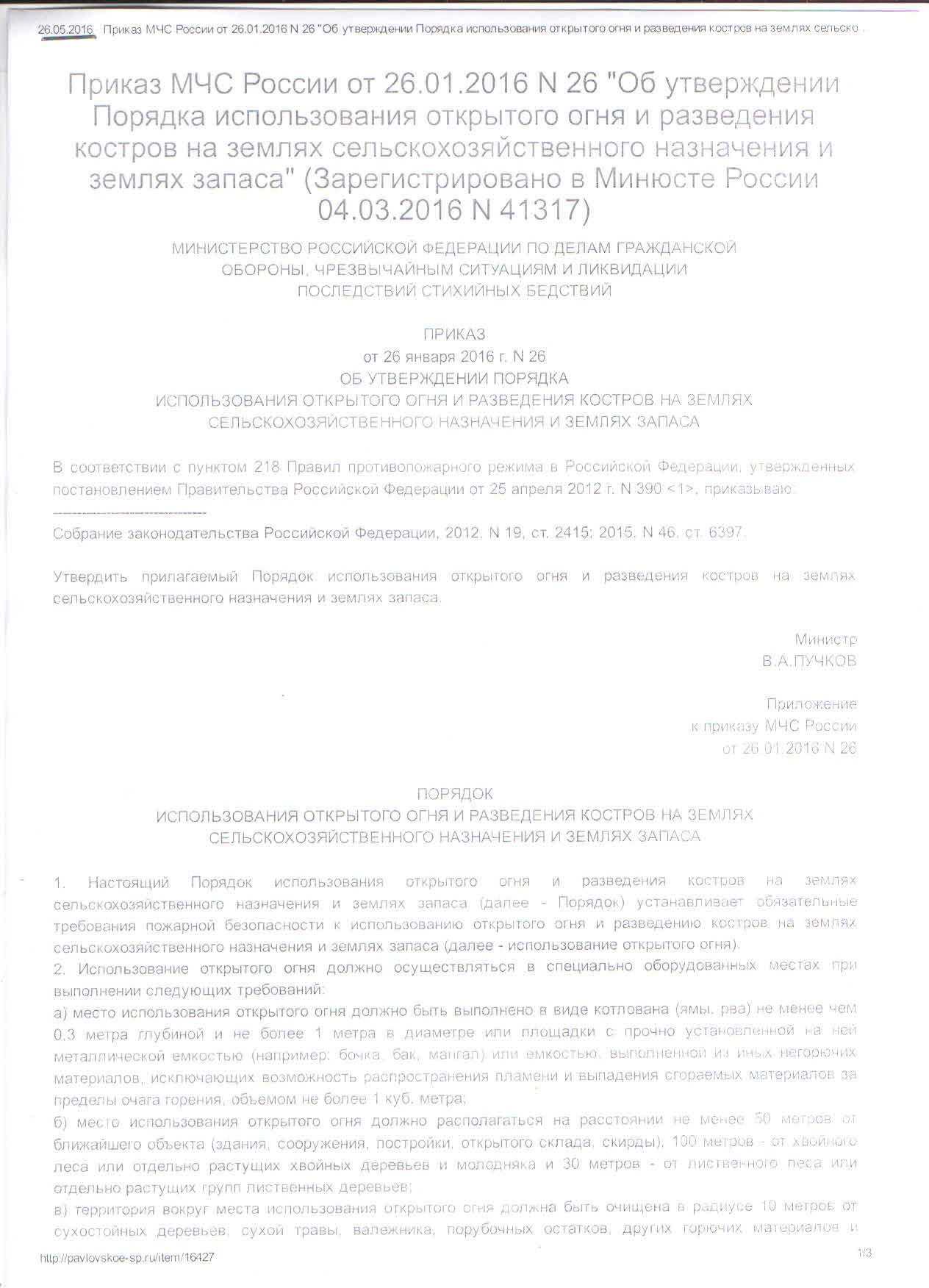 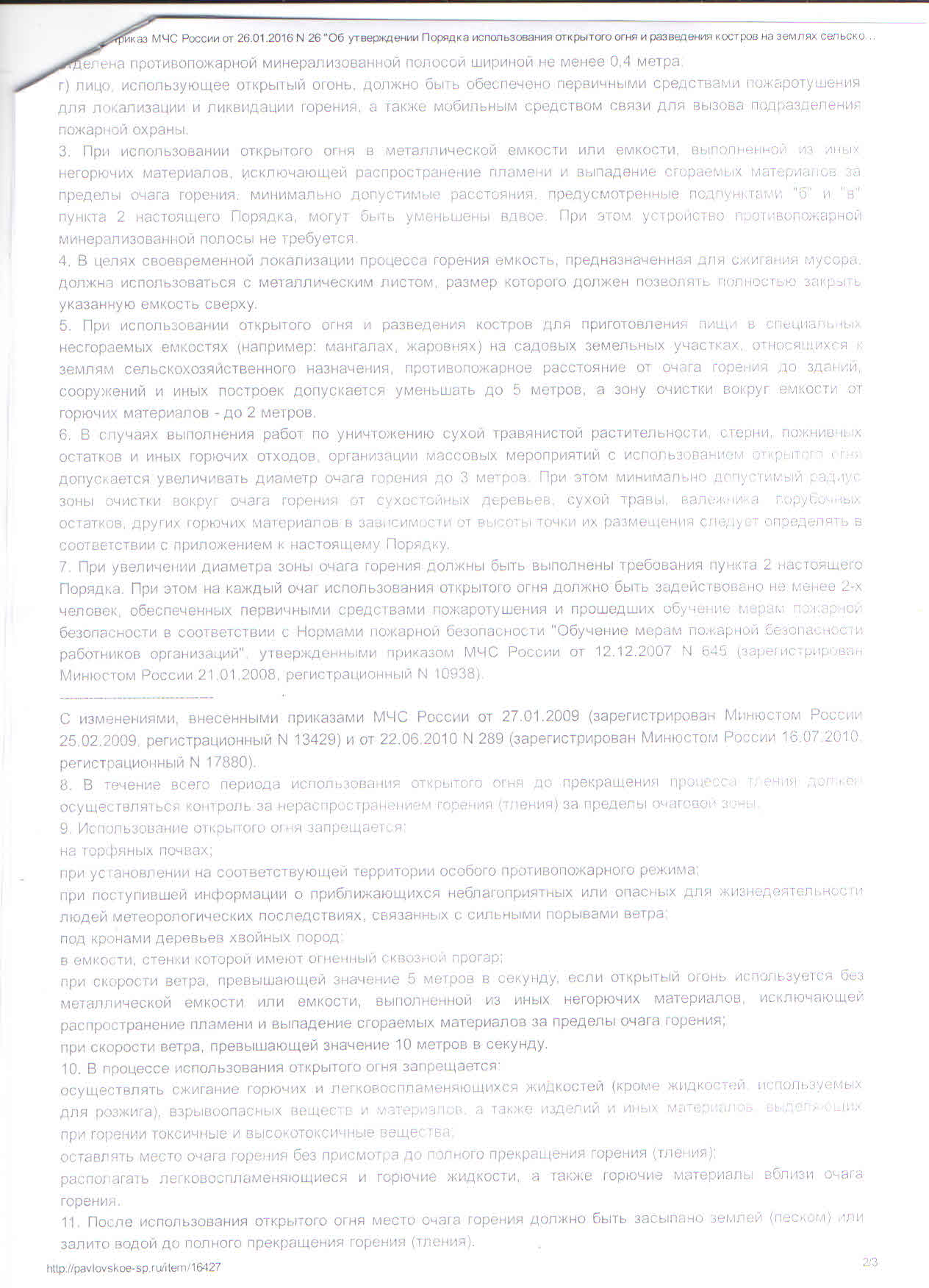 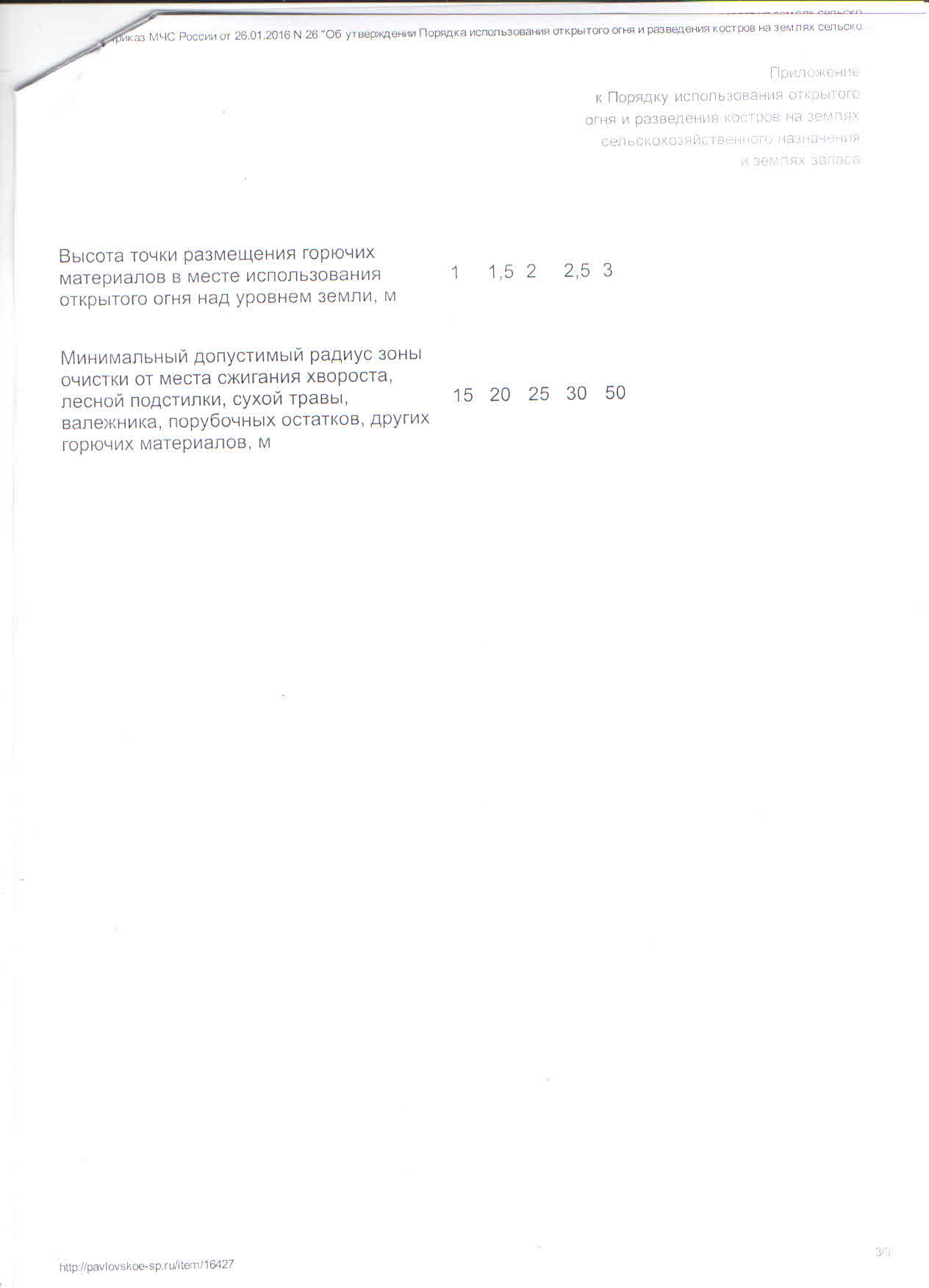 